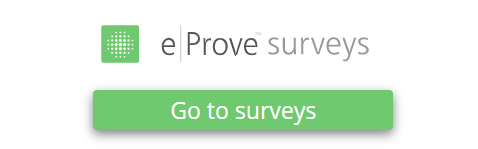 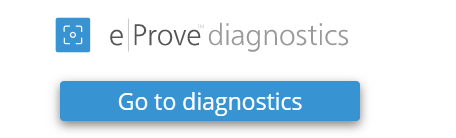 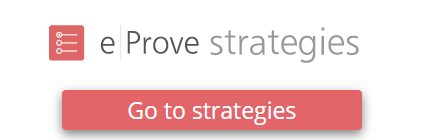 Data from survey results assist with developing a school’s needs assessment.The Title I Diagnostic can be found under the ALSDE Content Tab in eProve Diagnostics.  The Title I Diagnostic is for Title I Schools only.The Title I Diagnostic can be found under the ALSDE Content Tab in eProve Diagnostics.  The Title I Diagnostic is for Title I Schools only.Both Title I and Non-Title Schools must complete an ACIP in eProve Strategies.Parent Surveys Title I Schools must use the required Title I Parent Survey that can be found under the ALSDE Content Tab in both English and SpanishNon-Title Schools may use any parent survey/inventory found under the AdvancED/Cognia Certified Content Tab or utilize another survey of their choice. Title I Schools OnlySchoolwide or Targeted Assistance Title I Comprehensive Needs AssessmentTitle I Schools OnlySchoolwide or Targeted Assistance Title I Comprehensive Needs AssessmentTitle I Schools and Non-Title SchoolsThis is an annual plan that contains strategic themes, objectives, critical initiatives, activities, financial resources, etc.Teacher Surveys or Inventories Title I Schools and Non-Title SchoolsSchools may use any teacher survey/inventory found under the AdvancED/Cognia Certified Content Tab or utilize another survey of their choice.Title I Schools OnlySchoolwide or Targeted Assistance Title I ACIP AssurancesTitle I Schools OnlySchoolwide or Targeted Assistance Title I ACIP AssurancesTitle I Schools and Non-Title SchoolsThe Annual Implementation Plan within eProve Strategies will function as your school’s yearly ACIP.Student Surveys or InventoriesTitle I Schools and Non-Title SchoolsSchools may use any student survey/inventory found under the AdvancED/Cognia Certified Content Tab or utilize another survey of their choice.Title I Schools OnlySchoolwide or Targeted Assistance Title I Parent and Family Engagement PlanTitle I Schools OnlySchoolwide or Targeted Assistance Title I Parent and Family Engagement PlanTitle I Schools and Non-Title SchoolsIf a Title I School, be sure to include all federal dollars used in the financial resources section of the plan.Title I Schools OnlySchoolwide or Targeted Assistance Title I Coordination of Resources- Comprehensive BudgetTitle I Schools OnlySchoolwide or Targeted Assistance Title I Coordination of Resources- Comprehensive BudgetTitle I Schools ACIP ChecklistTitle I Schools ACIP ChecklistNon-Title Schools ACIP ChecklistNon-Title Schools ACIP Checklist
______ Administer Title I Parent Surveys (Spring or Fall)______ Administer Staff and Student Surveys (Spring or Fall)______ Complete the applicable Title I Diagnostic                     (Schoolwide or Targeted Assistance)______ Complete plan in eProve Strategies
______ Administer Title I Parent Surveys (Spring or Fall)______ Administer Staff and Student Surveys (Spring or Fall)______ Complete the applicable Title I Diagnostic                     (Schoolwide or Targeted Assistance)______ Complete plan in eProve Strategies
______ Administer Parent Surveys (Spring or Fall)______ Administer Staff and Student Surveys (Spring or Fall)______ Complete plan in eProve Strategies
______ Administer Parent Surveys (Spring or Fall)______ Administer Staff and Student Surveys (Spring or Fall)______ Complete plan in eProve Strategies